Week 2 MathsSession 3- counting in 10s Verbally ask your children to count in 10’s (they usually get to 100 and back to 0). Then using a 100 square can the children colour in the 10 times table up to 100. Do they notice a pattern? 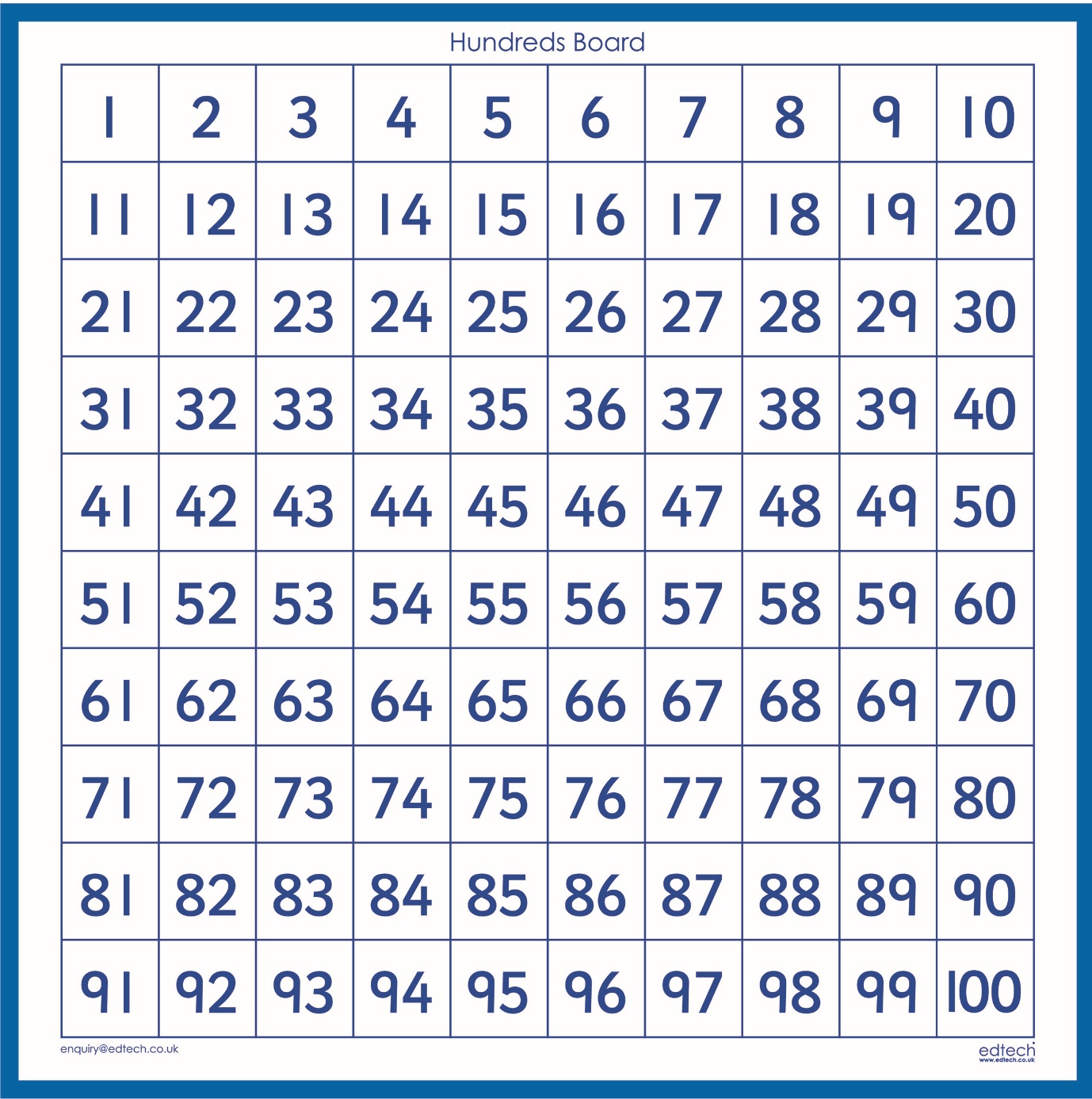 Now can the children finish these patterns by counting 10s;102030________________________________________908070_________________________________________8090100_________________________________________